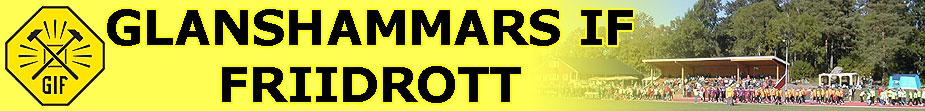 Vill du prova på längdhopp, kulstötning, höjdhopp och löpning? Anmäl dig då till Glanshammars IF:s friidrottsskola!Du som är född 2014-2010 får komma och prova friidrottens grenar och röra dig på ett roligt och lekfullt sätt tillsammans med andra.Ledare är föreningens äldre aktiva ungdomar med stöd från erfarna tränare.Var: Idrottsplatsen Skölv. i Glanshammar. När: Måndag - Fredag 16-20/8 kl. 17-19:30.Kostnad: 350 kr/ barn. I priset ingår mellanmål och supersnygg T-shirt.Anmälan och betalning:Friidrottsskolan anmälan 2021Frågor? Ring Mattias 0721-986188  Info: Mer information läggs ut på www.glanshammar.nu under sommaren. Välkomna till en vecka med massor av friidrott, lek och skoj!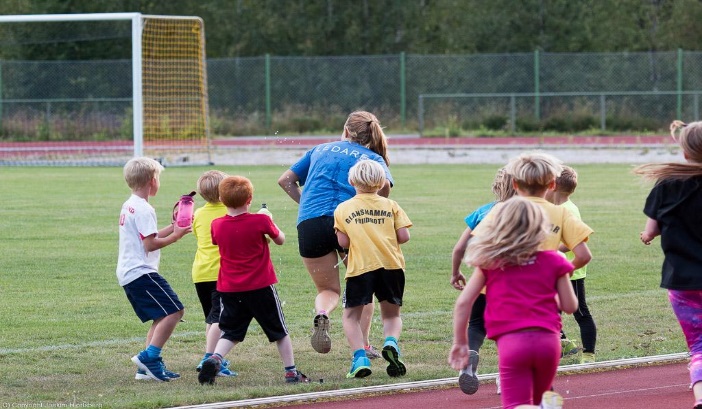 